关于组织我区幼儿园保教主任、教研组长参加线上专题培训的通知各幼儿园：为进一步规范幼儿园园本教研工作，提高幼儿园保教主任、教研组长园本教研管理与组织能力，成都市双流区教育科学研究院特聘专家于2022年11月16日下午开展线上专题培训，现将相关事宜通知如下：一、活动主题专题讲座：《教研规范化的背后是什么》二、活动时间2022年11月16日上午13：00~17：00三、活动形式与参与方式线上专题培训，具体操作步骤详见附件四、参与人员（一）双流区名园长叶美蓉工作室全体学员（二）全区公民办幼儿园保教主任、教研组长（三）双流区教科院学前教育研究室成员五、特邀专家崔岚：上海市特级教师、正高级教师、上海市虹口区教育学院学前教研员，虹口区教师进修学院教研室副主任六、活动主持叶美蓉七、活动流程（一）各类参培人员12：40—12：55扫码进入相应学习平台签到，13：00正式开始（二）专家专题讲座：《教研规范化的背后是什么》 （三）专家答疑（四）活动结束，有继续教育账号的参培人员获得相应继续教育规范性学时；无继续教育账号的参培人员以平台内签到情况记入考核。八、注意事项（一）请参会人员提前做好工作安排，按附件中的参培方式提前进入培训平台。（二）有疑惑需要寻求专家指导的可提前梳理好问题。（三）区教科院学前教育研究室负责做好网上签到。成都市双流区教育科学研究院2022年11月14日附件：线上参与培训具体方式《教研规范化的背后是什么》观看二维码有继续教育账号的参培人员登录观看二维码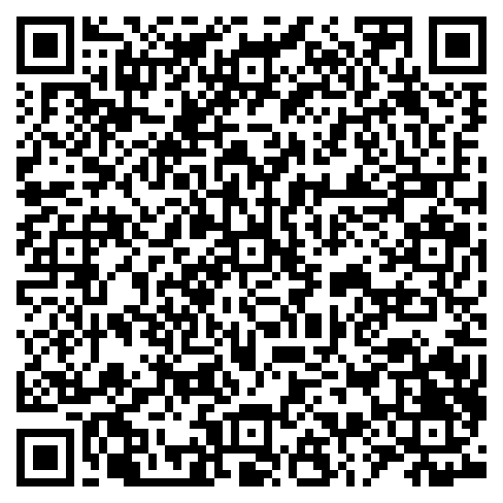 无继续教育账号的参培人员登录观看二维码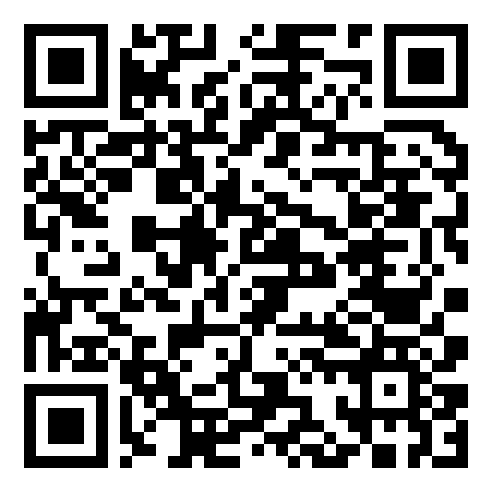 